A VÁNDOR ÉS A TÁBLAFESTŐ    -  GYŐRI ORSOLYAI.Sorold fel a közúti jelzőtáblák típusait!a)..............................................................b)..............................................................c)..............................................................d).............................................................e)..............................................................f)...............................................................II.Adj 4 példát  úttesttel kapcsolatos tájékoztatást adó jelzőtáblákra!........................................................................................................................................................................................................................................................................................................................III.Válaszolj az alábbi kérdésekre majd karikázd be a helyes válaszokat!1. Mit jelöl a tábla?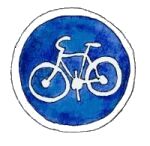 a. Kerékpárutatb. Kerékpárosoknak tilosc. Gyalogosoknak szabad 2. Mit jelöl a tábla?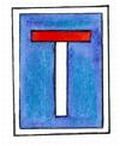 a. T betűt?b. Zsákutcát?c. Tanulót?3. Mit jelöl a tábla?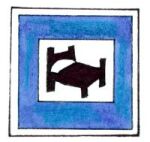 a. Kórházat?b. Bevásárlóközpontot , ahol csak ágyakat árusítanak?c. Motelt?4. Mit jelöl a tábla?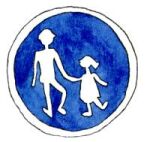 a. Gyalogosoknak tilos?b. Gyalogos út?c. Ezeken az utakon csak felnőtt kíséretében szabad sétálni?IV.A vándor és a táblafestő című mesére gondolva, te mit tennél a vándor helyében amikor ahoz a bizonyos útelágazáshoz érnél ahol három táblát pillantasz meg: balra kanyarodni tilos, jobbra kanyarodni tilos és behajtani tilos. Fogalmazd meg monológ formájába a saját döntésedet !........................................................................................................................................................................................................................................................................................................................................................................................................................................................................................................................................................................................................................................................................................................................................................................................................................................................................................................................................................................................................................................................................................................................................................................................................................................................................................................................................................................................................................................................................................................................................................................................................................JavítókulcsI. -az útvonal típusát jelzők	  0,30 pont   -az elsőbbséget szabályozók	 0,30 pont   -az utasítást adók     0,30 pont   -a tilalmat, illetve korlátozást jelzők     0,30 pont   -a veszélyt jelzők   0,30 pont    - tájékoztatást adók 0 ,30 pontMaximális pontszám: 1,80 pontII.Példák:Kijelölt gyalogos –átkelőhely, zsákutca,várakozóhely ,autóbusz vagy villamos megállóhelyHelyes válaszonként 0,50 pont járMaximális pontszám: 2 pontIII. Helyes válaszok:1 - a   0,50pont2 - b   0,50 pont 3 - c   0,50 pont4 - b  0,50 pontMaximális pontszám: 2 pontIV.  Követelményekhez való igazodás – 1 pont       Monológ formaiságának betartása – 0,40 pont      Terjedelemben való elfogadottság – 0,40 pont       Helyesírás - 0,40pontMaximális pontszám: 2,20 pontHivatalból 2 pont jár.